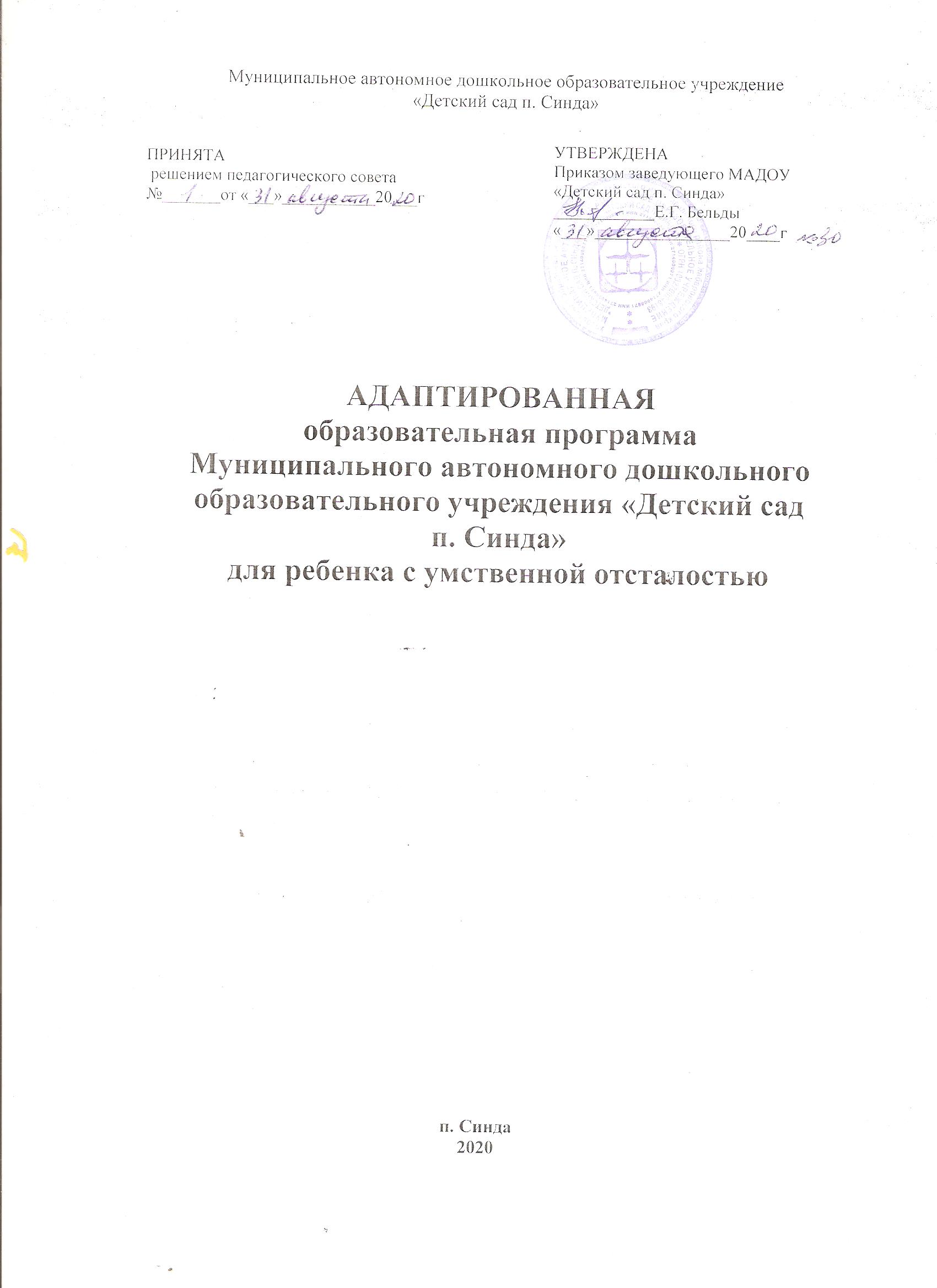 ОглавлениеВВЕДЕНИЕ Адаптированная АОП дошкольного образования для ребенка с умственной отсталостью. Отражает современное понимание процесса воспитания и обучения ребенка указанной категории дошкольного возраста, основывающееся на психолого-педагогических и медико-социальных закономерностях развития детства. При этом детство рассматривается как уникальный и неповторимый этап жизни ребенка, в котором закладываются основы для его личностного становления, развития способностей и возможностей, воспитания автономии, самостоятельности и дальнейшей социализации.В Программе учитываются возрастные и индивидуальные потребности ребенка, связанные с его социальной ситуацией развития и состоянием здоровья, определяющие особые условия получения им образования. Специфической особенностью Программы является коррекционная направленность воспитательно-образовательной работы. В рамках возрастного, деятельностного и дифференцированного подходов к коррекционно-развивающему обучению и воспитанию детей с умственной отсталостью отличительной особенностью  данной Программы является выделение специфических коррекционно-педагогических задач, направленных на развитие и коррекцию индивидуальных познавательных, речевыхэмоциональных нарушений детей в процессе занятий с профильными специалистами, а также на формирование эффективных детско-родительских отношений с учетом индивидуальных особенностей развития ребенка.Программа основана на системном подходе, учитывающем возрастные психологические новообразования, а также ведущую и типичные виды деятельности на каждом возрастном этапе развития детей с умственной отсталостью дошкольного возраста. Задачи обучения ориентированы на онтогенетические закономерности и возрастные особенности нормативного детства. При этом на каждом этапе обучения учитываются индивидуальные возможности обучения ребенка с умственной отсталостью, чье развитие протекает в условиях «смещенного сенситива».Исключительной особенностью Программы является акцент на формирование способов усвоения детьми общественного опыта в процессе взаимодействия с миром людей и предметным окружением, а также на задачах, направленных на формирование возрастных психологических новообразований и становление различных видов детской деятельности, которые осуществляются в процессе организации специальных занятий с детьми при преимущественном использовании коррекционных подходов в обучении.Структура Программы состоит из трех основных разделов: целевого, содержательного и организационного. Целевой раздел описывает цели, значимые для всех субъектов образовательного процесса: детей, родителей, педагогов, организаторов образования. В содержательном разделе представлены описание образовательной деятельности в соответствии с направлениями развития ребенка, представленными в пяти образовательных областях, а также программа коррекционно-развивающей работы. Организационный раздел Программы описывает систему условий реализации образовательной деятельности, необходимых для достижения целей Программы, планируемых результатов ее освоения в виде целевых ориентиров, а также особенности организации образовательной деятельностиЦЕЛЕВОЙ РАЗДЕЛПояснительная запискаАдаптированная Образовательная Программа (далее АОП) Дошкольного образования МАДОУ «Детский сад п. Синда» (далее ДОУ) разработана для ребенка с умственной отсталостью разработана в соответствии с ФГОС дошкольного образования и с учетом «Примерной адаптированной основной образовательной программы дошкольного образования на основе ФГОС дошкольного образования для детей раннего и дошкольного возраста с расстройствами аутистического спектра», на основании основной образовательной программы муниципального автономного дошкольного образовательного учреждения «Детский сад п. Синда». Также учтены концептуальные положения используемой в ДОУ основной образовательной программы дошкольного образования «От рождения до школы» под ред. Н.Е.Вераксы, Т.С.Комаровой, М.А. Васильевой, 2015г.Программа состоит из двух частей обязательной и вариативной (60% - 40%).Содержание образовательной деятельности выстроено с учетом:Комплексной программы «От рождения до школы» под редакцией Н.Е. Вераксы, Т.С. Комаровой, М.А. Васильевой, 4-е изд., испр. и доп. - М.: Мозаика-Синтез, 2015г.Приоритетным направлением деятельности ДОУ является интеллектуально-познавательное развитие детей Содержание работы по приоритетному направлению выстроено с использованием парциальных программ:- «Математические ступеньки» под ред. Е.В. Колесниковой;- «Экономическое воспитание дошкольников: формирование предпосылок финансовой грамотности». Примерная парциальная образовательная программа дошкольного образования для детей 5–7 лет.Для реализации приоритетных направлений развития дошкольников используются следующие программы:1. Гражданско-патриотическое воспитание:- Авторская программа «Маленькие дальневосточники», разработанная Кондратьевой Л.А. для детей 3-7 лет;-  Программа «Ялкан» по декоративно-прикладному искусству для детей 5-6 лет.2. Физическое развитие:- технология «БОС-Здоровье»  «Учимся и оздоравливаемся» Сметанкина А.А. Цели и задачи ПрограммыЦель Стандарта – выразить запросы, предъявляемые к образованию государством, обществом и семьей в интересах растущей и развивающейся личности. Стандарт обеспечивает государственные гарантии уровня и качества дошкольного образования на основе единства обязательных требований к условиям реализации образовательных программ дошкольного образования, их структуре и результатам их освоения.В рамках Стандарта создана настоящая Программа, которая закрепила существование специфических подходов к обучению и воспитанию ребенка дошкольного возраста с умственной отсталостью.Программа является документом, предназначенным для разработки и конструирования адаптированной образовательной программы дошкольного образования ребенка с умственной отсталостью, для организации образовательно-воспитательного процесса для данной категории детей в соответствии с требованиями Стандарта. При этом могут использоваться комплексные образовательные программы, соответствующие Стандарту, а также парциальные образовательные программы и методические и научно-практические материалы.Основные задачи Программы:создание благоприятных условий для полноценного проживания ребенком дошкольного детства; формирование положительных личностных качеств; всестороннее развитие психических и физических качеств в соответствии с возрастными и индивидуальными особенностями; подготовка к жизни в современном обществе;формирование предпосылок к учебной деятельности и самостоятельности в быту;обеспечение безопасности жизнедеятельности ребенка.Особое внимание в Программе уделяется сохранению и укреплению здоровья ребенка, формированию ориентировки в жизненных ситуациях, уважения к традиционным ценностям, условий для коррекции высших психических функций и формирования всех видов детской деятельности, формированию способов и приемов взаимодействия детей с умственной отсталостью с миром людей и окружающим их предметным миром.Решение вышеуказанных в Программе цели и задач воспитания возможно только при систематической и целенаправленной поддержке ребенка педагогами и специалистами, оказании ему эмоциональной помощи в период адаптации к дошкольной образовательной организации.От педагогического мастерства каждого педагогического работника (воспитателя, музыкального педагога и др.), его культуры, любви к детям, профессионального взаимодействия между собой зависит динамика общего и социального развития каждого ребенка.Программа в соответствии со Стандартом базируется на следующих постулатах:поддержка разнообразия детства; сохранение уникальности и самоценности детства как важного этапа в общем развитии человека, самоценность детства – понимание (рассмотрение) детства как периода жизни значимого самого по себе, без всяких условий; значимого тем, что происходит с ребенком сейчас, а не тем, что этот период есть период подготовки к следующему периоду;личностно-развивающий и гуманистический характер взаимодействия взрослых (родителей (законных представителей), педагогических и иных работников Организации) и детей;уважение личности ребенка;реализация Программы в формах, специфических для детей данных возрастных групп, прежде всего в форме игры, познавательной и исследовательской деятельности, в форме творческой активности, обеспечивающей художественно-эстетическое развитие ребенка, в соответствии с пунктом 1.2. Стандарта.Профессиональное применение представленной Программы способствует решению следующих задач:охрана и укрепление физического и психического здоровья детей, в том числе их эмоционального благополучия;обеспечение равных возможностей детям в части максимально возможного индивидуального развития в период дошкольного детства независимо от места проживания, пола, нации, языка, социального статуса, психофизиологических и других особенностей;обеспечение преемственности целей, задач и содержания образования, реализуемых в рамках образовательных программ различных уровней на всех возрастных этапах детского развития;создание благоприятных условий развития детей в соответствии с их возрастными и индивидуальными особенностями и склонностями, развитие способностей и творческого потенциала каждого ребенка как субъекта отношений с самим собой, другими детьми, взрослыми и миром;объединение обучения и воспитания в целостный образовательный процесс на основе духовно-нравственных и социокультурных ценностей и принятых в обществе правил и норм поведения в интересах человека, семьи, общества;формирование общей культуры личности детей, развитие их социальных, нравственных, эстетических, интеллектуальных, физических качеств, инициативности, самостоятельности и ответственности ребенка; формирование предпосылок учебной деятельности;формирование социокультурной среды, соответствующей возрастным, индивидуальным, психологическим, эмоциональным и физиологическим особенностям детей;обеспечение психолого-педагогической поддержки семьи и повышения компетентности родителей (законных представителей) в вопросах развития и образования, охраны и укрепления здоровья детей (п.1.6 Стандарта).В соответствии с требованиями Стандарта Программа имеет четкую структуру, опирающуюся на примерную основную образовательную программу дошкольного образования, описывает условия реализации и содержит описание планируемых результатов освоения образовательной программы дошкольного образования в виде.Принципы и подходы к формированию ПрограммыПрограмма базируется на основных принципах дошкольного образования, сформулированных в ФГОС ДО:полноценное проживание ребенком дошкольного возраста, обогащение (амплификация) детского развития;построение образовательной деятельности на основе индивидуальных особенностей каждого ребенка, при котором сам ребенок становится активным субъектом образования;содействие и сотрудничество детей и взрослых, признание ребенка полноценным участником (субъектом) образовательных отношений;формирование и поддержка инициативы детей в различных видах детской деятельности;сотрудничество организации с семьей;приобщение детей к социокультурным нормам, традициям семьи, общества и государства;формирование познавательных интересов и познавательных действий в различных видах детской деятельности;адекватность дошкольного образования (соответствие условий, требований, методов и используемых приемов возрасту, особенностям развития и состоянию здоровья);учет этнокультурной ситуации развития детей.Методологические основы и концептуальные подходы Программы базируются на учении о единстве человека и среды, культуросообразности в образовании и воспитании личности, культурно-исторической теории развития высших психических функций, деятельностном подходе к развитию психики. Программа ориентируется на следующие теоретические положения: динамическая взаимосвязь между биологическим и социальным факторами; общие закономерности развития ребенка в норме и при нарушениях развития. При отклоняющихся вариантах недоразвития, когда биологические факторы первично определяют ход имеющихся уребенка психических нарушений и расстройств, социальные факторы рассматриваются как основные детерминанты детского развития. Из этого следует, что создание специальных педагогических условий могут обеспечить коррекцию и компенсацию уже существующего нарушения и служить средством предупреждения вторичных отклонений развития.Содержание программного материала основано на возрастном, онтогенетическом и дифференцированном подходах к пониманию всех закономерностей и этапов детского развития. Возрастной подход учитывает уровень развития психологических новообразований и личные достижения каждого ребенка. Онтогенетический – ориентирует на учет сенситивных периодов в становлении личности и деятельности ребенка. Дифференцированный – учитывает индивидуальные достижения ребенка с позиции понимания ведущего нарушения, его характера, глубины и степени выраженности и наличия вторичных отклонений.Педагоги, реализующие данную Программу, рассматривая вопросы воспитания и обучения ребенка с умственной отсталостью, должны учитывать общий фон витальных и образовательных потребностей ребенка, общие и специфические особенности и направленность на формирование компенсаторных механизмов и коррекцию имеющихся нарушений в развитии. Наряду с этим важно помнить о том, что для ребенка семья является первым и главным социальным институтом. Формирование социально-педагогической компетентности родителей, воспитание детско-родительских отношений, обучение родителей способам взаимодействия со своим проблемным ребенком также относится к области значимых составляющих в концептуальных подходах.Общеизвестно, что психическое развитие ребенка происходит в процессе усвоения им общественно-исторического опыта. Ребенок с умственной отсталостью не включается в освоение пласта социальных и культурных достижений общечеловеческого развития. Он затрудняется использовать традиционную «взрослую» культуру как источник развития высших психических функций, специфических человеческих способностей и способов деятельности. По отношению к умственно отсталому ребенку перестают действовать традиционные для каждого возрастного этапа способы решения воспитательно-образовательных задач. Из-за такого «выпадения» умственно отсталого ребенка из традиционного образовательного пространства нарушаются условия для его «врастания в культуру», не реализуется его право на наследование социального и культурного опыта человечества. Возникает объективная потребность в «обходных путях», других способах педагогического воздействия, т. е. ином, специально организованном образовательном пространстве, котороеможет обеспечить и такому ребенку все необходимые условия для «врастания в культуру», реализации своего права на наследование общественно-исторического опыта.Преодоление ограничений в этом праве, коррекция, предупреждение вторичных отклонений в развитии (реализация особых образовательных потребностей) происходят в сфере образования и с помощью его средств. Но в данном случае имеется в виду не массовое и традиционное, а специально организованное, особым образом построенное образование.Принципиально значимыми положениями в данной Программе являются:учет генетических закономерностей развития ребенка, характерных для становления ведущей деятельности и психологических новообразований в каждом возрастном периоде;деятельностный подход к организации целостной системы коррекционно- педагогической работы;принцип единства диагностики и коррекции отклонений в развитии;приоритетное формирование способов усвоения общественного опыта ребенком (в том числе и элементов учебных деятельности) как одна из ведущих задач обучения, которая является ключом к его развитию и раскрытию потенциальных возможностей и способностей;анализ социальной ситуации развития ребенка и его семьи;развивающий характер обучения, основывающийся на положении о ведущей роли обучения в развитии ребенка и формировании «зоны ближайшего развития»;формирование и коррекция высших психических функций в процессе специальных занятий с детьми;включение родителей или лиц, их заменяющих, в коррекционно-педагогический процесс;расширение традиционных видов детской деятельности и обогащение их новым содержанием;реализация личностно-ориентированного подхода к воспитанию и обучению детей через изменение содержания обучения и совершенствование методов и приемов работы;стимулирование эмоционального реагирования, эмпатии и использование их для развития практической деятельности детей, общения и воспитания адекватного поведения;расширение форм взаимодействия взрослых с детьми и создание условий для активизации форм партнерского сотрудничества между детьми;определение базовых достижений ребенка с умственной отсталостью в каждом возрастном периоде с целью планирования и осуществления коррекционной работы, направленной на раскрытие потенциальных возможностей его развития.Содержание программы учитывает личностную направленность педагогического взаимодействия и приоритеты социализации ребенка. В связи с этим важнейшим компонентом общеразвивающей и коррекционной работы является преодоление социальной недостаточности ребенка. Л.С. Выготский считал, что «специальное воспитание» должно быть подчинено социальному развитию. Социализацию ребенка он рассматривал как процесс его «врастания» в цивилизацию, связывая это с овладением способностью к знаковому опосредованию, что происходит, главным образом, в практической и символико-моделирующих видах деятельности и речи.Исходя из общности основных закономерностей развития в норме и патологии, в Программе определяются базовые направления педагогической работы, обеспечивающие, прежде всего, целостность, гармоничность личностного развития ребенка. Это осуществляется в процессе следующих образовательных областей: социально-коммуникативного развития, познавательного развития; речевого развития; художественно-эстетического развития; физического развития, ориентированного также и на укрепление здоровья.Психолого-педагогическая характеристика ребенка дошкольного возраста с умственной отсталостью.Бельды Богдан Александрович посещает детский сад с 18 сентября 2018 года. Адаптация прошла очень тяжело для ребенка. Посещает детский сад постоянно, болеет очень часто. Богдан  не общительный ребёнок. На контакт со взрослыми и сверстниками идет с трудом. Очень конфликтный ребенок, с детьми в игру вступает с осторожностью, если обижается, то очень долго отходит. 12.10.2020 был показан на ПМПК, где были выявлены интеллектуальные, эмоционально-волевые (РАС) нарушения. Рекомендовано обучение и воспитание по АОП/ АООП ДО детей с умственной отсталостью.В подавляющем большинстве случаев умственная отсталость является следствием органического поражения ЦНС на ранних этапах онтогенеза. Негативное влияние органического поражения ЦНС имеет системный характер, когда в патологический процесс оказываютсявовлеченными все стороны психофизического развития ребенка – мотивационно-потребностная, социально-личностная, моторно-двигательная; эмоционально-волевая сфера, а также когнитивные процессы: восприятие, мышление, деятельность, речь, поведение. Умственная отсталость является самой распространенной формой интеллектуального нарушения, но также имеются около 350 генетических синдромов, которые приводят к стойким и необратимым нарушениям познавательной деятельности. Разное сочетание психического недоразвития и дефицитарности центральной нервной системы обуславливает замедление темпа усвоения социального и культурного опыта, в результате происходит темповая задержка, нивелирование индивидуальных различий, базирующихся на первичном (биологическом) нарушении, и усиления внимания к социальным факторам в развития детей. Это требует создания специальных условий, поиска обходных путей, методов и приемов, которые, учитывая уровень актуального развития ребенка, тем не менее, будут ориентированы на зону его ближайшего развития с самого раннего детства.В дошкольном возрасте особенности развития умственно отсталых детей проявляются более выражено.Развития при легкой степени умственной отсталости характеризуется как «социально близкий к нормативному».В социально-коммуникативном развитии: у многих детей отмечается выразительная мимика и потребность к взаимодействию с окружающими. При контактах с новым взрослым они смотрят в глаза, улыбаются, адекватно ситуации используют слова вежливости и правильные выражения, охотно включаются в предметно-игровые действия. Однако, в ситуации длительного взаимодействия (или обучения) не могут долго удерживать условия задания, часто проявляют торопливость, порывистость, отвлекаясь на посторонние предметы. При выполнении задания дети ориентируются на оценку своих действий от взрослого, и, учитывая его эмоциональные и мимические реакции, интонацию, проявляют желание продолжать начатое взаимодействие.По уровню речевого развития эти дети представляют собой весьма разнообразную группу. Среди них имеются дети, совсем не владеющие активной речью; дети, владеющие небольшим объемом слов и простых фраз; дети с формально хорошо развитой речью. Но всех их объединяет ограниченное понимание обращенной речи, привязанность к ситуации, с одной стороны, и оторванность речи от деятельности – с другой. Речь не отражает интеллектуальных возможностей ребенка, не может служить полноценным источником передачи ему знаний и сведений.Фразовая речь отличается большим количеством фонетических и грамматических искажений: овладение грамматическим строем речи на протяжении дошкольного возраста, как правило, не происходит. Особенно страдает у детей связная речь. Одной из характерных особенностей фразовой речи оказывается стойкое нарушение согласования числительных с существительными.Словарный запас в пассивной форме значительно превышает активный. Есть слова, которые ребенок с умственной отсталостью может произносить к какой-либо картинке, предмету, но не понимает, когда их произносит другой человек вне привычной ситуации. Это свидетельствует о том, что у умственно отсталых детей длительно сохраняется ситуативное значение слова. Семантическая нагрузка слова у них намного меньше, чем у детей в норме того же возраста.В процессе активной коммуникации дети проявляют интерес к запоминанию стихов, песен, считалок, что заслуженно определяет им место в кругу сверстников. Многие родители таких детей стремятся развивать в них музыкальность и артистизм, однако, в силу ограниченных возможностей к усвоению нового материала, они не могут даже в школьном возрасте быть самостоятельными в проявлениях этих способностей. Для усвоения определенной роли или песни им требуется длительное время, специальные методы и приемы, для запоминания новых текстов и материала.Развитие личности: дети ощущают свои промахи и неудачи и не остаются к ним равнодушными. Во многих случаях они переживают свои ошибки, у них могут возникнуть нежелательные реакции на неудачу. Очень распространены у детей приспособления к требованиям, которые предъявляют к ним окружающие. Эти приспособления далеко не всегда адекватны, возникает «тупиковое подражание» — эхолалическое повторение жестов и слов без достаточного понимания их смысла.У детей наблюдаются трудности в регуляции поведения, не появляется контроль в произвольном поведении. Дети с нарушениями интеллекта не всегда могут оценить трудность нового, не встречающегося в их опыте задания, и поэтому не отказываются от выполнения новых видов деятельности. Но, если им дается задание, которое они уже пытались выполнить и потерпели при этом неудачу, они зачастую отказываются действовать и не стремятся довести начатое дело до конца.У детей не наблюдается соподчинения мотивов, импульсивные действия, сиюминутные желания – преобладающие мотивы их поведения. Наряду с этим речь взрослого может организовать деятельность дошкольника, направить ее, регулировать процесс его деятельности и поведение.Познавательное развитие характеризуется тем, что дети охотно выполняют сенсорные задачи, могут проявлять интерес к свойствам и отношениям между предметами. Пятый год жизни становится переломным в развитии восприятия. Дети могут уже делать выбор по образцу (по цвету, форме, величине). У детей имеется также продвижение в развитии целостного восприятия. В тех случаях, когда им удается выполнить предложенное задание, они пользуются зрительным соотнесением. К концу дошкольного возраста эти дети достигают такого уровня развития восприятия, с которым дети в норме подходят к дошкольному возрасту, хотя по способам ориентировки в задании они опережают этот уровень. Перцептивная ориентировка возникает у них на основе усвоения отдельных эталонов, которому способствует усвоение слов, обозначающих свойства и отношения. В ряде случаев выбор по слову оказывается у детей с нарушениями интеллекта лучше, чем выбор по образцу, так как слово выделяет для ребенка подлежащее восприятию свойство.Овладев выбором по образцу на основе зрительной ориентировки, дети не могут осуществить выбор из большого количества элементов, затрудняются при различении близких свойств, не могут учитывать эти свойства в действиях с дидактическими игрушками.Деятельность, в целом, сопровождается нецеленаправленными действиями, равнодушным отношением к результату своих действий. После 5-ти лет в игре с игрушками у детей этого варианта развития все большее место начинают занимать процессуальные действия. При коррекционном обучении формируется интерес к сюжетной игре, появляется положительные средства взаимодействия с партнером по игре, возможности выполнять определенные роли в театрализованных играх.В игровой деятельности у детей отмечается интерес к дидактическим и сюжетным игрушкам и действиям с ними: они выполняют процессуальные и предметно-игровые действия, охотно участвуют в сюжетно-ролевой игре, организуемой взрослым, используют предметы- заместители в игровой ситуации. Задания по продуктивным видам деятельности дети принимают охотно, однако, результаты весьма примитивны, рисунки – предметные, а постройки - из трех- четырех элементов.Продуктивные виды детской деятельности: в процессе коррекционного обучения у детей формируется интерес и практические умения выполнять задания по лепке, рисованию, аппликации и конструированию. Дети овладевают умениями работать по показу, подражанию, образцу и речевой инструкции. К концу дошкольного возраста у детей появляется возможность участвовать в коллективных заданиях по рисованию и конструированию. Дети охотно принимают и выполняют самостоятельно задания до конца по рисованию и конструированию, основанные на своем практическом опыте. Однако рисование и конструирование по замыслу вызывает у них затруднения.Физическое развитие: дети овладевают основными видами движений - ходьбой, бегом, лазанием, ползанием, метанием. Они охотно принимают участие в коллективных физических упражнениях и подвижных играх. Со временем проявляют способности к некоторым видам спорта (например, в плавании, в беге на лыжах, велогонках и др.).Однако вышеперечисленные особенности развития детей с легкой степенью интеллектуального нарушения могут быть сглажены или корригированы при своевременном целенаправленном педагогическом воздействии.Таким образом, главная особенность развития детей в этом варианте развития характеризуется готовностью к взаимодействию со взрослыми и сверстниками на основе сформированных подражательных способностей, умениям работать по показу и образцу.Планируемые результатыПри планировании результатов освоения АОП следует учитывать индивидуальные особенности развития конкретного ребенка и особенности его взаимодействия с окружающей средой.Целевые ориентиры на этапе завершения дошкольного образования для ребенка с умеренной степенью умственной отсталости:здороваться при встрече со знакомыми взрослыми и сверстниками, прощаться при расставании, пользуясь при этом невербальными и/или вербальными средствами общения;благодарить за услугу, за подарок, угощение;адекватно вести себя в знакомой ситуации;адекватно реагировать на доброжелательное и недоброжелательное отношение к себе со стороны окружающих;проявлять доброжелательное отношение к знакомым людям;сотрудничать с новым взрослым в знакомой игровой ситуации;положительно относиться к труду взрослых и к результатам его труда;самостоятельно участвовать в знакомых музыкальных и подвижных играх;самостоятельно спускаться и подниматься по ступенькам лестницы;положительно реагировать на просьбу взрослого убрать игрушки, покормить животных, полить растения в живом уголке;проявлять некоторую самостоятельность в быту, частично владеть основными культурно-гигиеническими навыками;положительно относиться к труду взрослых и к результатам его труда.Развивающее оценивание качества образовательной деятельности по АОП.В соответствии с ФГОС ДО, целевые ориентиры не подлежат непосредственной оценке, в том числе в виде педагогической диагностики (мониторинга), и не являются основанием для их формального сравнения с реальными достижениями детей. Они не являются основой объективной оценки соответствия установленным требованиям образовательной деятельности и подготовки детей. Образовательная деятельность по Программе оценивается посредством введения системы показателей, которые объединены в группы ведущих факторов, ориентированных на те или иные сферы деятельности дошкольной организации, оказывающей помощь детям с умственной отсталостью. Предложенный вариант выделения показателей не является конечным. Он может быть расширен и дополнен с учетом особенностей деятельности образовательной организации, контингента детей и региональной специфики.Педагогическое обследование проводится в начале и в конце учебного года. Целью педагогического обследования является изучение индивидуального уровня сформированности основных линий развития и всех видов детской деятельности. Обследование направлено на выявление актуального уровня развития ребенка (самостоятельное выполнение заданий), зоны его ближайшего развития (возможности ребенка при выполнении заданий с помощью взрослого), а также предполагает фиксацию статуса ребенка «ниже зоны ближайшего развития», что указывает на чрезвычайно низкий темп его обучаемости и слабые потенциальные возможности.Задачи обследования – выявить индивидуальные особые образовательные потребности каждого ребенка, определить формы обучения (занятия – индивидуальные, фронтальные, занятия в малой группе), а также оценить эффективность педагогического воздействия для дальнейшего планирования коррекционной помощи.Педагогическая диагностика проводится в ходе наблюдений за поведением детей в группе, уровня их самостоятельности в быту, активностью в свободной и специально организованной деятельности, а также в процессе индивидуального обследования специалистами (педагогом- дефектологом, педагогом-психологом и логопедом).СОДЕРЖАТЕЛЬНЫЙ РАЗДЕЛОбщие положенияНа основе требований ФГОС ДО и с учетом образовательных потребностей умственно отсталых детей дошкольного возраста в программе выделены пять образовательных областей:Социально-коммуникативное развитиеПознавательное развитиеРечевое развитиеХудожественно-эстетическое развитиеФизическое развитиеКаждая образовательная область основывается на возрастных закономерностях развития ребенка, содержит концептуальные подходы к содержанию воспитания и обучения детей и обозначает целевые ориентиры их развития в разные возрастные периоды.Социально-коммуникативное развитие происходит в процессе взаимодействия детей с ближним и дальним кругом человеческого окружения и рассматривается как основа формирования способов общения, ведущей деятельности, психологических новообразований, самостоятельности ребенка, личностных качеств, его общения со сверстниками.Содержание данной области охватывает следующие направления педагогической работы с детьми:формирование положительного опыта взаимодействия ребенка с матерью;развитие эмоциональных средств общения ребенка с близкими взрослыми;формирование у ребенка представлений о самом себе и воспитание элементарных навыков для выстраивания адекватной системы положительных личностных оценок и позитивного отношения ребенка к себе (концентр «Я сам»);развитие сотрудничества ребенка со взрослыми и сверстниками и воспитание навыков продуктивного взаимодействия в процессе совместной деятельности (концентр «Я и другие»);формирование игровой деятельности как ведущей деятельности детей дошкольного возраста;воспитание самостоятельности в быту;формирование адекватного восприятия окружающих предметов и явлений, воспитание положительного отношения к предметам живой и неживой природы, создание предпосылок и закладка первоначальных основ экологического мироощущения, нравственного отношения к позитивным национальным традициям и общечеловеческим ценностям (концентр «Я и окружающий мир»).Основополагающим содержанием раздела «Социально-коммуникативное развитие» является формирование сотрудничества ребенка со взрослым и научение малыша способам усвоения и присвоения общественного опыта. В основе его сотрудничества со взрослым лежит эмоциональный контакт, который является центральным звеном становления у ребенка мотивационной сферы. Переход ребенка от непосредственного восприятия к подлинно познавательному интересу становится основой для деловой формы общения, а затем и для подлинного сотрудничества с другими людьми.Описание образовательной деятельности в соответствии с направлениями развития ребенка, представленными в пяти образовательных областяхот 7 до 8 -ми лет:учить детей выражать свои чувства (радость, грусть, удивление, страх, печаль, гнев, жалость, сочувствие);формировать у детей умение играть в коллективе сверстников;продолжать формировать у детей умение развертывать сюжетно-ролевые игры, осуществляя несколько связанных между собой действий в причинно-следственных зависимостей;учить детей передавать эмоциональное состояние персонажей в процессе игры (радость, печаль, тревога, страх, удивление);учить детей предварительному планированию этапов предстоящей игры;продолжать учить детей отражать события реальной жизни, переносить в игру увиденные ими в процессе экскурсий и наблюдений, закрепить умение оборудовать игровое пространство с помощью различных подручных средств и предметов-заменителей;учить детей использовать знаковую символику для активизации их самостоятельной деятельности и создания условных ориентиров для развертывания игры;продолжать развивать у детей умение передавать с помощью специфических движений характер персонажа, его повадки, особенности поведения;закрепить умение драматизировать понравившиеся детям сказки и истории;учить детей распознавать связь между выраженным эмоциональным состоянием и причиной, вызвавшей это состояние;формировать у детей элементарную самооценку своих поступков и действий;учить детей осознавать и адекватно реагировать на доброжелательное и недоброжелательное отношение к ребенку со стороны окружающих;учить детей замечать изменения настроения, эмоционального состояния близкого взрослого или сверстника;формировать у детей переживания эмпатийного характера (сострадание, сочувствие, отзывчивость, взаимопомощь, выражение радости);формировать у детей отношение к своим чувствам и переживаниям как к регуляторам общения и поведения;формировать у детей умения начинать и поддерживать диалог со своими сверстниками и близким взрослым;формировать у детей простейшие способы разрешения возникших конфликтных ситуаций;обучать детей навыкам партнерства в игре и совместной деятельности, учить обращаться к сверстникам с просьбами и предложениями о совместной игре и участии в других видах деятельности;продолжать формировать у детей желание участвовать в совместной деятельности (уборка игрушек; кормление и уход за животными и растениями в живом уголке; сервировка стола, уборка посуды; уход за территорией; влажная уборка помещения в детском саду и дома; посадка лука и цветов в детском саду, на приусадебном участке и др.).Дети могут научиться:передавать эмоциональное состояние персонажей (горе, радость и удивление);здороваться при встрече со знакомыми взрослыми и сверстниками, прощаться при расставании;благодарить за услугу, за подарок, угощение;адекватно вести себя в знакомой и незнакомой ситуации;проявлять доброжелательное отношение к знакомым и незнакомым людям;выражать свои чувства - радость, удивление, страх, гнев, жалость, сочувствие, в соответствии с жизненной ситуацией в социально приемлемых границах;проявлять элементарную самооценку своих поступков и действий;адекватно реагировать на доброжелательное и недоброжелательное отношение к себе со стороны окружающих;замечать изменения настроения близкого взрослого или сверстника;начинать и поддерживать диалог со своими сверстниками и близкими взрослыми;владеть одним-двумя приемами разрешения возникших конфликтных ситуаций (пригласить взрослого, уступить сверстнику).В области «ВОСПИТАНИЯ САМОСТОЯТЕЛЬНОСТИ В БЫТУ (ФОРМИРОВАНИЯКУЛЬТУРНО-ГИГИЕНИЧЕСКИХ	НАВЫКОВ)» основными задачами образовательной деятельности являются: от 7-ми до 8-ми лет:закреплять у детей желание трудиться, умение получать удовлетворение от результатов своего труда;продолжать формировать умения наводить порядок в своей одежде, в знакомом помещении, на знакомой территории;формировать у детей практические действия, которые необходимы для ухода за растениями на участке и животными из живого уголка;продолжать учить детей практическим действиям с предметами-орудиями и вспомогательными средствами в целях правильного их использования при наведении порядка в знакомом помещении и на знакомой территории;учить детей выполнять свои практические действия в соответствии с планом занятий и с учетом режимных моментов;расширять способы сотрудничества детей в процессе выполненной работе;учить детей бережному отношению к орудиям труда;воспитывать самостоятельность и активность детей в процессе трудовой деятельности.Дети могут научиться:получать удовлетворение от результатов своего труда;наводить порядок в одежде, в знакомом помещении, на знакомой территории;пользоваться знакомым рабочим инвентарем;ухаживать за растениями дома и на участке; выполнять элементарные действия по уходу за домашними животными;сотрудничать со сверстниками при выполнении определенных поручений;выполнять обязанности дежурного по группе;передавать друг другу поручения взрослого;давать словесный отчет о выполненной работе;бережно относиться к орудиям труда, к результатам своего труда и труда взрослых;оказывать помощь нуждающимся в ней взрослых и детям.При формировании игры: от 7 до 8-ми лет:формировать у детей умение играть в коллективе сверстников;продолжать формировать у детей умение развертывать сюжетно-ролевые игры, осуществляя несколько связанных между собой действий в причинно-следственных зависимостей;учить детей передавать эмоциональное состояние персонажей в процессе игры (радость, печаль, тревога, страх, удивление);учить детей предварительному планированию этапов предстоящей игры;продолжать учить детей отражать события реальной жизни, переносить в игру увиденные ими в процессе экскурсий и наблюдений, закрепить умение оборудовать игровое пространство с помощью различных подручных средств и предметов-заменителей;учить детей использовать знаковую символику для активизации их самостоятельной деятельности и создания условных ориентиров для развертывания игры;продолжать развивать у детей умение передавать с помощью специфических движений характер персонажа, его повадки, особенности поведения;закрепить умение драматизировать понравившиеся детям сказки и истории.Дети могут научиться:играть c желанием в коллективе сверстников;передавать эмоциональное состояние персонажей (горе, радость и удивление);отражать в игре события реальной жизни, переносить в игру увиденное детьми в процессе экскурсий и наблюдений;участвовать в знакомых сюжетно-ролевые играх («Семья», «Магазин», «Больница»,«Парикмахерская», «Почта», «Аптека», «Цирк», «Школа», «Театр»;передавать в игре с помощью специфических движений характер персонажа, повадки животного, особенности его поведения;использовать в игре знаки и символы, ориентироваться по ним в процессе игры;самостоятельно выбирать настольно-печатную игру и партнера для совместной деятельности;участвовать в коллективной драматизации знакомых сказок или рассказов;проявлять готовность к социальному взаимодействию в коллективе сверстников.Познавательное развитиеВ данной области Программы выделены направления коррекционно-педагогической работы, которые способствуют поэтапному формированию способов ориентировочно-исследовательской деятельности и способов усвоения ребенком общественного опыта в следующих направлениях:сенсорное воспитание и развитие внимания,формирование мышления,формирование элементарных количественных представлений,ознакомление с окружающим.В образовательной области «СЕНСОРНОЕ ВОСПИТАНИЕ И РАЗВИТИЕ ВНИМАНИЯ» основными задачами образовательной деятельности являются: до 7 до 8-ми лет:Дети могут научиться:соотносить действия, изображенные на картине, с реальными действиями (выбор из 3-4-х);дорисовывать недостающие части рисунка;воссоздавать целостное изображение предмета по его частям;соотносить форму предметов с геометрической формой – эталоном;ориентироваться в пространстве, опираясь на схему собственного тела;дифференцировать цвета и их оттенки и использовать представления о цвете в продуктивной и игровой деятельности;использовать разнообразную цветовую гамму в деятельности;описывать различные свойства предметов: цвет, форму, величингруппировать предметы по образцу и по речевой инструкции, выделяя существенный признак, отвлекаясь от других признаков;использовать обобщенные представления о некоторых свойствах и качествах предметов в деятельности;ориентироваться по стрелке в знакомом помещении;пользоваться простой схемой-планом.При формировании мышления основными задачами являются: от 7-ти до 8-ми лет:формировать у детей тесную взаимосвязь между их практическим, жизненным опытом и наглядно-чувственными представлениями, отражать эту связь в речи, фиксируя этот опыт и обобщая его результаты;учить детей выявлять связи между персонажами и объектами, изображенными на сюжетных картинках, формируя умения рассуждать, делать вывод и обосновывать суждение;учить детей анализировать сюжеты со скрытым смыслом;учить детей соотносить текст с соответствующей иллюстрацией;учить детей выполнять задания на классификацию картинок, выполнять упражнения на исключение «четвертой лишней» картинки.Дети могут научиться:производить анализ проблемно-практической задачи;выполнять анализ наглядно-образных задач;устанавливать связи между персонажами и объектами, изображенными на картинках;сопоставлять и соотносить текст с соответствующей иллюстрацией;выполнять задания на классификацию картинок;выполнять упражнения на исключение «четвертой лишней» картинки. Формирование элементарных количественных представлений требует реализации следующих задач:от 7-ти до 8-ми лет:формировать математические представления во взаимодействии с другими видами деятельности (изобразительной, конструктивной и игровой);создавать условия для использования детьми полученных на занятиях математических знаний и умений в самостоятельной игровой и практической деятельности;продолжать развивать познавательные способности детей: умение анализировать, классифицировать, обобщать, сравнивать, устанавливать закономерности, связи и отношения, планировать предстоящие действия;расширять и углублять математические представления детей. учить пользоваться условными символами (цифрами) при решении арифметических задач, выполнении арифметических действий;учить самостоятельно составлять арифметические задачи;знакомить с цифрами в пределах пяти;учить устному счету до десяти в прямом порядке и от семи в обратном порядке.способствовать осмыслению воспитанниками последовательности чисел и места каждого из них в числовом ряду;учить счету от заданного до заданного числа в пределах десяти;продолжать формировать измерительные навыки. знакомить детей с использованием составных мерок.Дети могут научиться:осуществлять количественный счет в прямом и обратном порядке, счет от средних членов ряда, порядковый счет в пределах шести;пересчитывать предметы и изображения предметов на картинках, расположенных в ряд, при разном их расположении; предметы и изображения предметов, имеющих различную величину, цвет, форму;осуществлять преобразования множеств, предварительно проговаривая действие;определять место числа в числовом ряду и отношения между смежными числами; решать задачи по представлению и отвлеченно в пределах пяти;измерять, отмеривать непрерывные множества, используя условную мерку; уметь использовать составные мерки.При	 ознакомлении с окружающим основными задачами обучения и воспитания выступают:от 7 до 8-ми лет:продолжать расширять у детей представления о свойствах и качествах предметов и явлений, объектах живой и неживой природы;пополнять представления детей вновь изучаемыми категориями свойств и признаков;формировать у детей представления о вариативности выделяемых признаков и различных основаниях для осуществления классификации и сериации;формировать у детей представления о видах транспорта;формировать у детей временные представления (о временах года, об их последовательности, о времени суток, днях недели);закрепить у детей представления о времени и расширять умение соотносить свою деятельность с категорией времени;продолжать формировать у детей представления о труде людей и значимости той или иной профессии в жизни;развивать у детей элементы самосознания на основе понимания изменчивости возраста и времени.Дети могут научиться:называть свое имя, фамилию, возраст;называть город (населенный пункт), в котором ребенок проживает;называть страну;узнавать сигналы светофора, уметь переходить дорогу на зеленый сигнал светофора;узнавать и показывать на картинках людей следующих профессий: врач, учитель, повар, парикмахер, продавец, почтальон, шофер;выделять на картинках изображения предметов транспорта, мебели, продуктов, инструментов, школьных принадлежностей и называть их;различать деревья, траву, цветы, ягоды и называть некоторые из них;называть отдельных представителей диких и домашних животных, диких и домашних птиц и их детенышей;определять признаки четырех времен года;различать части суток: день и ночь.Речевое развитиеОсновными задачами обучения и воспитания выступают:от 7-ти до 8-ми  лет:Задачи обучения и воспитания:развивать у детей вербальные формы общения со взрослыми и сверстниками;продолжать учить детей выражать свои впечатления, чувства и мысли в речи;закрепить умение детей пользоваться в речи монологическими и диалогическими формами;продолжать формировать у детей грамматический строй речи;формировать понимание у детей значения глаголов и словосочетаний с ними в настоящем, прошедшем и будущем времени;уточнить понимание детьми значения изученных предлогов, учить пониманию и выполнению инструкции с предлогами на, под, в, за, около, у, из, между;учить детей употреблять в речи существительные в родительном падеже с предлогами у, из;- расширять понимание детей значения слов (различение глаголов с разными приставками, употребление однокоренных существительных); учить детей выполнению действий с разными глаголами и составлять фразы по картинке;продолжатьучить детей рассказыванию по картинке и составлению рассказов по серии сюжетных картинок;закрепить у детей интерес к сказкам, воспитывая у них воображение и умение продолжить сказку по ее началу, восстановить утраченный элемент сюжета сказки;учить детей составлять предложения и небольшой рассказ по сюжетной картинке;продолжать учить детей рассказыванию об увиденном;учить детей придумывать различные рассказы по наглядной модели-схеме;продолжать разучивать с детьми стихи, загадки, считалки, пословицы и поговорки; поощрять их использование детьми в процессе игры и общения;формировать у детей умение регулировать свою деятельность и поведение посредством речиспециально организованных занятиях.Дети могут научиться:проявлять готовность к социальному взаимодействию в коллективе сверстников;выражать свои мысли, наблюдения и эмоциональные переживания в речевых высказываниях;пользоваться в повседневном общении фразовой речью, состоящей из трех-четырех словных фраз;употреблять в речи названия предметов и детенышей животных с использованием уменьшительно-ласкательных суффиксов;понимать и использовать в активной речи предлоги в, на, под, за, перед, около, у, из, между;использовать в речи имена существительные и глаголы в единственном и множественном числе;использовать в речи глаголы настоящего и прошедшего времени;строить фразы и рассказы, состоящие из трех-четырех предложений, по картинке;прочитать наизусть 2-3 разученные стихотворения;ответить на вопросы по содержанию знакомой сказки, перечислить ее основных персонажей, ответить, чем закончилась сказка;знать 1-2 считалку, уметь завершить потешку или поговорку;планировать в речи свои ближайшие действия.Художественно-эстетическое развитиеВ образовательной области «ХУДОЖЕСТВЕННО-ЭСТЕТИЧЕСКОЕ РАЗВИТИЕ»основными задачами образовательной деятельности являются:от 7-ти до 8-ми лет:стимулировать у детей желание слушать музыку, эмоционально откликаться на нее, рассказывать о ней, обогащать запас музыкальных впечатлений;совершенствовать умения запоминать, узнавать знакомые простейшие мелодии;стимулировать желание детей передавать настроение музыкального произведения в рисунке, поделке, аппликации;формировать ясную дикцию в процессе пения, учить пониманию и выполнению основных дирижерских жестов: внимание, вдох, вступление, снятие;развивать у детей интерес к игре на деревозвучных, металлозвучных и других элементарных музыкальных инструментах;учить называть музыкальные инструменты и подбирать (с помощью взрослого) тот или иной инструмент для передачи характера соответствующего сказочного персонажа;поощрять стремление детей импровизировать на музыкальных инструментах;формировать групповой детский оркестр, в котором каждый ребенок играет на своем музыкальном инструменте и который может выступать как перед родителями и перед другими детскими коллективами;закреплять интерес к театрализованному действию, происходящему на «сцене» – столе, ширме, фланелеграфе, учить сопереживать героям, следить за развитием сюжета, сохраняя интерес до конца спектакля;учить (с помощью взрослого) овладевать простейшими вербальными и невербальными способами передачи образов героев (жестами, интонацией, имитационными движениями);формировать начальные представления о театре, его доступных видах: кукольном (на ширме), плоскостном (на столе, на фланелеграфе), создавая у детей радостное настроение от общения с кукольными персонажами.Дети могут научиться:эмоционально откликаться на содержание знакомых музыкальных произведений;различать музыку различных жанров (марш, колыбельная песня, танец, русская плясовая);называть музыкальные инструменты и подбирать с помощью взрослого тот или иной инструмент для передачи характера соответствующего сказочного персонажа;называть выученные музыкальные произведения;выполнять отдельные плясовые движения в паре с партнером – ребенком и взрослым;иметь элементарные представления о театре, где артисты или куклы (которых оживляют тоже артисты) могут показать любимую сказку;участвовать в коллективных театрализованных представлениях.При освоении раздела «Ознакомление с художественной литературой» основными задачами обучения и воспитания являются:от 7-ти до 8-ми лет:создавать условия для расширения и активизации представлений о литературных художественных произведениях у детей;познакомить детей с различием произведений разных жанров: учить различать сказку и стихотворение;познакомить детей с новым художественным жанром – пословицами, готовить детей к восприятию переносного значения слов в некоторых пословицах и в отдельных выражениях;продолжать учить детей самостоятельно рассказывать содержание небольших рассказов и читать наизусть небольшие стихотворения, участвовать в коллективной драматизации известных литературных произведений;закрепить интерес детей к слушанию рассказываемых и читаемых педагогом художественных произведений вместе со всей группой сверстников;учить детей узнавать и называть несколько авторских произведений художественной литературы и их авторов;продолжать воспитывать у детей индивидуальные предпочтения к выбору литературных произведений;формировать у детей динамичные представления о развитии и изменении художественного образа, его многогранности и многосвязности.Дети могут научиться:различать разные жанры – сказку и стихотворение;уметь ответить на вопросы по содержанию знакомых произведений;рассказывать наизусть небольшие стихотворения (3-4);участвовать в коллективной драматизации известных литературных произведений;узнавать и называть несколько авторских произведений художественной литературы и их авторов (К. Чуковский, С. Маршак, А. Барто и др.);подбирать иллюстрации к знакомым художественным произведениям (выбор из 4-5-ти);внимательно слушать фрагменты аудиозаписи художественных произведений, уметь продолжать рассказывать его, отвечать на вопросы («Какое произведение слушал?» «Чем закончилось событие?»);называть свое любимое художественное произведение.от 7-ти до 8-ми лет:учить детей выполнять по речевой инструкции ряд последовательных движений без предметов и с предметами;учить детей попадать в цель с расстояния 5 метров;продолжать учить детей бросать и ловить мячи разного размера;учить детей находить свое место в шеренге по сигналу;учить детей ходить на носках, на пятках и внутренних сводах стоп;учить детей согласовывать темп ходьбы со звуковыми сигналами;продолжать учить детей перестраиваться в колонну и парами, в соответствии со звуковыми сигналами;учить детей ходить по наклонной гимнастической доске;учить детей лазить вверх и вниз по шведской стенке, перелазить на соседний пролет стенки;продолжать детей учить езде на велосипеде;учить детей ходить и бегать с изменением направления – змейкой, по диагонали;закрепить умение у детей прыгать на двух ногах и на одной ноге;продолжать обучить выполнению комплекса упражнений утренней зарядки и  разминки в течение дня;формировать у детей желание участвовать в знакомой подвижной игре, предлагать сверстникам участвовать в играх;продолжать учить детей держаться на воде и плавать;разучить с детьми комплекс разминочных движений и подготовительных упражнений для плавания;продолжать учить детей плавать: выполнять гребковые движения руками в сочетании с движениями ногами;уточнить представления каждого ребенка о своей внешности, половой принадлежности и основных отличительных чертах внешнего строения;воспитывать у детей потребность в выполнении гигиенических навыков;обращать внимание детей на приятные ощущения от наличия чистых рук, волос, тела, белья, одежды;закрепить представление детей о режиме дня и необходимости, и полезности его соблюдения.Дети могут научиться:выполнять по речевой инструкции ряд последовательных движений без предметов и спредметами;попадать в цель с расстояния 5 метров;бросать и ловить мяч;находить свое место в шеренге по сигналу;ходить на носках, на пятках и внутренних сводах стоп;согласовывать темп ходьбы со звуковыми сигналами;перестраиваться в колонну и парами, в соответствии со звуковыми сигналами;ходить по наклонной гимнастической доске;лазить вверх и вниз по гимнастической стенке, перелазить на соседний пролет стенки;ездить на велосипеде (трех или двухколесном);ходить и бегать с изменением направления - змейкой, по диагонали;прыгать на двух ногах и на одной ноге;знать и выполнять комплекс упражнений утренней зарядки, для разминки в течение дня;самостоятельно участвовать в знакомой подвижной игре;выполнять комплекс разминочных и подготовительных движений;держаться на воде, выполнять гребковые движения руками в сочетании с движениями ногами;соблюдать правила гигиены в повседневной жизни.Основные задачи обучения и воспитания при формировании представлений о здоровом образе жизни от 7-ти до 8-ми лет:формировать у детей представление о человеке как о целостном разумном существе, у которого есть душа, тело, мысли, чувства;уточнить представления каждого ребенка о своей внешности, половой принадлежности и основных отличительных чертах внешнего строения;воспитывать у детей потребность в выполнении гигиенических навыков;обращать внимание детей на приятные ощущения от наличия чистых рук, волос, тела, белья, одежды;закрепить представление детей о режиме дня и необходимости, и полезности его соблюдения;обучать детей приемам самомассажа и укрепления здоровья через воздействие на биологически активные точки своего организма;познакомить детей с ролью подвижных игр и специальных упражнений для снятия усталости и напряжения;познакомить детей со значением солнца, света, чистого воздуха и воды и их влиянием на жизнь и здоровье человека;познакомить детей с месторасположением и основным назначением позвоночника в жизни человека, обучать правилам соблюдения правильной осанки и приемам расслабления позвоночника в позиции лежа и сидя;познакомить детей с приемами правильного дыхания и с элементарными дыхательными упражнениями;познакомить детей с правилами ухода за своими зубами, со связью здорового полноценного питания со здоровыми зубами и деснами, с основами рационального питания.Дети могут научиться:выполнять основные гигиенические навыки;владеть навыками повседневного ухода за своими зубами (чистить утром и вечером, полоскать после еды);выполнять комплекс утренней зарядки;показывать месторасположение позвоночника и сердца;выполнять элементарные дыхательные упражнения под контролем взрослого;перечислить по просьбе взрослого полезные продукты для здоровья человека;иметь элементарные представления о роли солнца, света, чистого воздуха и воды для жизни и здоровья человека;выполнять 3-4 упражнения для снятия напряжения с глаз;использовать приемы самомассажа пальцев рук, кистей и стоп эластичным кольцом, эластичной пружинистой палочкой;перечислить правила безопасного поведения дома и на улице;иметь представление о необходимости заботливого и внимательного отношения к своему здоровью.Взаимодействие взрослых с детьмиВ системном подходе, лежащем в основе Программы, реализуется отношение к ребенку как к системно развивающемуся индивидууму, имеющему свою субъективно выраженную направленность и формы внешнего и внутреннего реагирования на изменяющуюся социальную среду. При этом процесс продуктивного взаимодействия ребенка и взрослого – это динамический мотивообразующий процесс для обоих участников общения, который рассматривается в Программе как фундаментальный стержень коррекционно-развивающегося обучения и воспитания.На начальном этапе весь обучающий процесс с умственно отсталыми детьми организуется взрослым: он ставит цель, анализирует условия и средства достижения этой цели, организует сами действия и осуществляет контроль их выполнения и оценку. Но это не значит, что ребенок остается при этом пассивным. Напротив, он обязательно должен быть активным участником обучающего процесса – он должен научиться принимать поставленную взрослым цель, вслед за проведенным взрослым анализом ориентироваться в условиях задачи, хотеть и уметь овладевать способами действий, действовать целенаправленно до получения результата, ориентироваться на оценку не только самого результата, но и способа действий. Важно сформировать у ребенка элементы самооценки и умение контролировать себя в процессе выполнения игровой и практической задачи.Лишь наличие перечисленных выше элементов обучающего процесса обеспечивает успех коррекционной работы по развитию всех видов детской деятельности у дошкольников с умственной отсталостью.Следовательно, элементы учебной деятельности формируются у умственно отсталых детей раньше, чем другие виды детской деятельности. На основе уже сформированного, хотя бы на начальном уровне развития элементов учебной деятельности, организуется работа по становлению ведущей (игровой) и типичных видов детской деятельности (изобразительной, конструктивной, трудовой).Наряду с общеметодологическими подходами к взаимодействию сотрудников с детьми реализуются гуманные, личностно-ориентированные стратегии общения педагогов с детьми в повседневной жизни:взрослые проявляют уважение к личности каждого ребенка, доброжелательное внимание к нему;обращаются с детьми ласково с улыбкой, осуществляя тактильный контакт (гладят, обнимают, сажают на колени и т. д.);обращаются к ребенку по имени, подчеркивая его достоинства;тепло обращаются с детьми во время различных режимных моментов (в том числе утром при встрече с ребенком, во время еды, подготовки ко сну, переодевания и пр.);стремятся установить с детьми доверительные отношения, проявляют внимание к их настроению, желаниям, достижениям и неудачам;поощряют самостоятельность детей в выполнении режимных процедур, учитывая их индивидуальные особенности и состояния здоровья (предпочтение той или иной пищи, привычки и др.);педагоги чутко реагируют на инициативу детей в общении, учитывают их потребность в поддержке взрослых;выслушивают детей с вниманием и уважением:вежливо и доброжелательно отвечают на вопросы и просьбы детей, обсуждают их проблемы;успокаивают и подбадривают расстроенных детей, стремятся избавить ребенка от негативных переживаний;педагоги общаются с детьми индивидуально, выбирая позицию «глаза в глаза»;педагоги формируют у детей положительное отношение к сверстникам;собственным поведением демонстрируют уважительное отношение ко всем детям;привлекают внимание детей к эмоциональным состояниям друг друга, поощряют проявления сочувствия, сопереживания сверстникам;поддерживают эмоциональный комфорт непопулярных в группе детей, создают условия для их принятия сверстниками;организуя совместные игры детей, обучают их взаимодействовать позитивно, координировать свои действия, учитывать пожелания друг друга, учить делиться;чутко относятся к жалобам детей, обучая их социально приемлемым формам взаимодействия;сотрудники не ограничивают естественный шум в группе (оживленную деятельность, игру, смех, свободный разговор и др.);голос взрослого не доминирует над голосами детей;взаимодействие с детьми в ходе режимных процедур должно стимулировать их самостоятельность;предоставляют детям возможность самим выбирать занятие по интересам;взрослые поддерживают положительное самоощущение детей;чаще пользуются поощрениями, чем наказаниями;обращают внимание ребенка на его достижения в разных видах деятельности, возможности и способности;намеренно создают ситуацию, в которой ребенок достигает успеха.Важно, чтобы все педагоги (воспитатели, дефектологи, психолог, логопед, музыкальный педагог) реализовывали выше указанные стратегии общения не только сами в повседневной жизни, но и обучали родителей положительному взаимодействию со своими детьми.Взаимодействие педагогического коллектива с семьями дошкольниковВажнейшим фактором развития психики ребенка является общение его с близкими взрослыми. Эмоциональное общение матери с ребенком создает оптимальные условия для более эффективного выхаживания детей с проблемами здоровья после рождения.Педагогическая работа с родителями в дошкольных образовательных организациях направлена на решение следующих задач: повышение педагогической компетентности у родителей; формирование потребности у родителей в содержательном общении со своим ребенком; обучение родителей педагогическим технологиям воспитания и обучения детей; создание в семье адекватных условий воспитания детей.Работа с родителями осуществляется в двух формах – индивидуальной и групповой. При использовании индивидуальной формы работы у родителей формируются навыки сотрудничества с ребенком и приемы коррекционно-воспитательной работы с ним. При групповой форме даются психолого-педагогические знания об условиях воспитания и обучения ребенка в семье.Индивидуальные формы помощи – первичное (повторное) психолого-педагогическое обследование ребенка, консультации родителей, обучение родителей педагогическим технологиям коррекционно-развивающего обучения и воспитания детей.Групповые формы работы – консультативно-рекомендательная; лекционно- просветительская; практические занятия для родителей; организация «круглых столов», родительских конференций, детских утренников и праздников и др.В ходе использования этих форм работы родители получают ответы на интересующие их вопросы, касающиеся оценки специалистами уровня психического развития детей, возможности их обучения, а также рекомендации по организации дальнейших условий воспитания ребенка в семье.На лекционных занятиях родители усваивают необходимые знания по различным вопросам воспитания детей; знакомятся с современной литературой в области психологии и специального обучения и воспитания детей. На практических занятиях родители знакомятся с приемами обучения ребенка в условиях семьи: формирование у него навыков самообслуживания и социального поведения.Содержание работы специалистов с семьей планируется с учетом следующих факторов: социального положения семьи; особенностей характера взаимодействия близких взрослых со своим ребенком; позиции родителей по отношению к его воспитанию; уровня педагогической компетентности родителей и др.Используются следующие методы работы с родителями: беседы, анкетирование, тестирование, наблюдение, участие и обсуждение вебинаров, ведение и анализ дневниковых записей, практические занятия.Время включения родителей в систему реабилитационных мероприятий, их поведение и степень адаптации к изменениям, связанным с болезнью ребенка, непосредственным образом влияет на ход и результаты всего педагогического сопровождения. Раннее включение родителей в коррекционную работу с ребенком в большинстве случаев позволяет нейтрализовать переживания родителей, изменить их позицию в отношении воспитания проблемного ребенка, а также сформировать адекватные способы взаимодействия со своим малышом. Основными направлениями сопровождения семей являются следующие: психолого-педагогическое изучение состояния членов семьи, в первую очередь матери и ребенка; психологическая помощь в адекватной оценке потенциальных возможностей развития ребенка; составление программы реабилитационных мероприятий с семьей; повышение информированности родителей о способах и методах лечения, развития и обучения ребенка; консультативная помощь родителям в решении вопросов о возможностях, формах и программах дошкольной подготовки детей и дальнейшем школьном обучении; обучение родителей элементарным методам педагогической коррекции (дидактическим играм, продуктивным видам деятельности); психологическая поддержка родителей в решении личных проблем и негативного эмоционального состояния.Особенно важно тесное взаимодействие специалистов с родителями в адаптационный период ребенка, когда возможны проявления дезадаптационного стресса. Именно проблемы личностного развития и поведения, общения детей в коллективе, детско-родительских отношений могут быть решены совместно специалистами с родителями.Воспитатель проводит обследование ребенка по основным линиям развития и разрабатывает программу воспитания и обучения ребенка. При разработке программы учитываются как общие, так и специфические образовательные потребности ребенка, определяются педагогические условия, методы и приемы работы, направленные на коррекцию специфических отклонений у детей с эмоциональными двигательными, сенсорными, умственной отсталостью. Родителям дается информация об условиях, необходимых для развития познавательной активности ребенка и самостоятельности в семье. Специалисты периодическиконсультируют родителей по вопросам динамики развития ребенка и организации деятельности и поведения ребенка в условиях семьи.Важно также взаимодействие с родителями музыкального педагога и инструктора по физическому воспитанию. Учитывая во многих случаях наличие нарушения общения у воспитанников и трудности его формирования, можно говорить о том, что именно с помощью музыки родители могут установить эмоциональный контакт с ребенком, развивать его эмоциональную сферу. Музыкальные занятия способствуют развитию положительного взаимодействия между детьми и взрослыми. То же относится и к физкультурным занятиям. Инструктор по физической культуре помогает родителям в выборе эффективных приемов работы с ребенком в процессе проведения подвижных игр.Постепенно, в процессе взаимодействия у родителей формируется система практических и теоретических знаний о воспитательной деятельности, расширяется арсенал средств педагогического воздействия на ребенка и форм взаимодействия с ним в ходе семейного воспитания. Повышается общая родительская компетентность: чувствительность к изменению состояния ребенка; нормализуется система требований и ожиданий; повышается уверенность в себе как воспитателе, происходит гармонизация хода психического развития детей в семье.Программа коррекционно-развивающей работыСпецифической особенностью Программы является коррекционная направленность воспитательно-образовательной работы с детьми, имеющими умственную отсталость. Существенное отличие данной Программы от других заключено в акценте на задачах, направленных на формирование возрастных психологических новообразований и становление различных видов детской деятельности, которые происходят в процессе организации специальных занятий с детьми при преимущественном использовании коррекционных подходов в обучении.Социально-коммуникативное развитие.Речевое развитиеРечевое развитие направлено на овладение детьми устной коммуникацией как средством общения и культуры, обогащение активного словаря, развитие слухового внимания и слухового восприятия, фонематического слуха, развитие связной, грамматически правильной диалогической речи, развитие и коррекция звуковой и интонационной культуры речи, знакомство с художественной детской литературой. С детьми проводятся занятия по развитию мелкой моторики, формированию умений выполнять звуко-буквенный анализ слова, как важных предпосылок к обучению грамоте. В этой образовательной области с детьми проводятся и логопедические занятия, направленные на развитие и коррекцию специфических речевых нарушений.Развитием речи ребенка и формированием его коммуникативных возможностей родители и педагоги занимаются на протяжении всей жизни ребенка, как в дошкольной организации, так и в семье. В раннем возрасте развитие речи тесно связано с задачами формирования зрительного, слухового, тактильно-двигательного восприятия. В данной программе задачи и содержание по речевому развитию отражены в разделе сенсорного воспитания. Они взаимосвязаны с содержанием работы по ознакомлению с окружающим миром. В дошкольном возрасте проводятся специальные занятия, на которых планомерно и поэтапно решаются специфические задачи, направленные на накопление, обобщение, систематизацию и обогащение культуры речи ребенка. Однако речевое развитие ребенка осуществляется разными специалистами: педагогом- дефектологом, учителем-логопедом, музыкальным педагогом, воспитателями и помощниками воспитателя в процессе игровой и продуктивной деятельности ребенка, на прогулках и экскурсиях, в свободной деятельности детей.Известно, что речевое развитие тесно связано с общим психическим развитием ребенка. Базовыми предпосылками для развития речи являются коммуникативная направленность общения, интерес ребенка к окружающему миру, слуховое внимание и восприятие, развитый фонематический пух, согласованное взаимодействие нескольких ведущих анализаторов, готовность артикуляционного аппарата, развитие основных функций речи. Развитие этих предпосылок и определяет содержание основных задач, имеющих коррекционную направленность при обучении этих детей.Обучение детей на специальных занятиях предполагает также формирование основ грамотной речи, понятной и самому ребенку, и окружающим его сверстникам и взрослым. При этом именно взрослый создает ситуацию общения, в которой усвоенные навыки закрепляются и совершенствуются.Индивидуальный уровень достижений в этой области у всех воспитанников с умственной отсталостью различен. Но постоянное внимание взрослых кречевой деятельности детей, акцентирование достижений каждого ребенка, отслеживание позитивной динамики придают этой работе первоочередное значение. Успех ребенка должен быть подчеркнут радостью окружающих его людей, в том числе и сверстников по группе. Этот успех необходимо закрепить в специально созданных ситуациях, в которых ребенок еще и еще раз мог бы продемонстрировать свою самостоятельность, как в понимании речи, так и в ее воспроизведении.Родители детей должны быть информированы об основных этапах развития речи своего ребенка, о тех формах, которые нуждаются в закреплении в процессе общения с ребенком дома, о ближайших перспективах ребенка.Коррекционно-развивающая работа на занятиях по подготовке к обучению грамоте начинается с четвертого года жизни ребенка. Она направлена на формирование как общих интеллектуальных умений (принятие задачи, выбор способов ее решения, оценка результатов своей деятельности), так и специфических предпосылок к учебной деятельности.Подготовка к обучению грамоте включает в себя два разных направления: развитие ручной моторики, подготовка руки к письму и обучение элементарной грамоте. На четвертом году жизни с детьми совершенствуют работу по развитию ручной моторики, которая продолжается на протяжении трех лет, а на четвертом году обучения (седьмой год жизни) – проводятся занятия по подготовке к письму. Обучение элементарной грамоте начинают с формирования у детей умения выполнять звукобуквенный анализ. Эту работу проводят в подготовительной к школе группе, когда у детей имеются интеллектуальные и речевые возможности овладевать знаково-символическими средствами.При обучении детей с умеренной степенью умственной отсталости она начинается позже.  И если подготовкой руки необходимо заниматься со всеми детьми, то детям с тяжелой степенью умственной отсталости звуко - буквенный анализ может быть недоступен на этапе дошкольного возраста.Развитие ручной моторики и тонкой моторики пальцев рук имеет выраженную коррекционно-развивающую направленность. Развитие ручной моторики тесно связано с речевым, психологическим и личностным развитием ребенка. Под влиянием интенсивной коррекционной работы активно развиваются высшие психические функции, активизируется межполушарное и межанализаторное взаимодействие.Общеизвестно, что развитие ручной моторики зависит как от физической зрелости коры головного мозга, так и от условий воспитания, которые либо стимулируют ее развитие, либо задерживают.Умственно отсталый ребенок оказывается очень чувствительным к условиям воспитания, и динамика его развития находится в тесной зависимости от своевременности коррекционного воздействия и содержания педагогической работы с ребенком.У этих детей хватание без специального воздействия не возникает, что в сочетании с физиологической незрелостью ведет к несформированности ручных умений и навыков. Разнообразие форм хватания – от подгребания до пальцевого захвата – формируется только при непосредственном участии взрослого. При введении новых предметов и орудий с детьми проводят специальные занятия. При выполнении предметных ручных действий ребенок просто захватывает предмет без учета его функционального назначения и фиксированного способа употребления, выработанного в обществе, а при орудийных предметных действиях ребенок учитывает способ действия с данным конкретным предметом, свойства и качества предмета, который захватывается или берется в руки. Именно формирование орудийных действий является одной из основных задач коррекционно-педагогической работы с умственно отсталыми детьми.Чтобы овладеть орудийными действиями, необходимо научить детей соотносить свои действия с конкретной практической задачей, научить захватывать предметы с учетом их свойств, в частности величины. Важно сформировать у детей различные типы хватания, сформировать умение оперировать каждой рукой, кистью руки, сформировать согласованность действий обеих рук, выделять каждый палец в отдельности. Овладение различными типами хватания – захват в кулак, хватание щепотью, противопоставление большого пальца всем остальным, использование «указательного захвата» (двумя пальцами – большим и указательным) – позволяет расширить регистр орудийных действий ребенка. Возможности ребенка при целенаправленном обучении существенно расширяются и активизируются. Руки ребенка подготавливаются к овладению учебными и трудовыми умениями и навыками. При этом моторно умелый ребенок имеет возможность продемонстрировать свою состоятельность, что повышает его самооценку и в конечном итоге гармонизирует личностное развитие. Работа по развитию у детей ручной моторики, зрительно-двигательной координации, согласованных движений обеих рук, тонких пальцевых и кистевых движений начинается с первого года обучения. Целесообразно оборудовать специальную комнату по развитию у детей ручной и мелкой моторики. В ней необходимо собрать разнообразный материал для упражнений по развитию ручной моторики: мозаики, мелкий раздаточный материал, дидактический материал для формирования у детей навыков шнуровки, бинтовки, работы с различными видами вкладышей; рамки М. Монтессори, доски Сегена, пазлы и продукты для сортировки и нанизывания. Природный материал, собранный детьми во время прогулок также должен быть рассортирован по специальным емкостям и коробкам.У многих детей фразовая речь монотонна, маловыразительна. Это говорит об особенностях просодических компонентов речи. Нарушения звукопроизношения у детей определяются комплексом патологических факторов. Общеизвестны основные причины стойкого у них нарушения звукопроизношения:несформированность познавательных процессов;позднее развитие фонематического восприятия, которое является сложным видом психической деятельности;общее моторное недоразвитие, особенно недоразвитие речевой моторики, остаточные явления параличей, парезов речевой мускулатуры, что резко ограничивает возможности овладения правильным произношением звуков речи;аномалии в строении органов артикуляции: губ, твердого и мягкого неба, челюстей.Инертность нервных процессов, плохая переключаемость процессов возбуждения и торможения проявляются у детей при постановке и, особенно, при автоматизации звуков. Большинство из этих детей нуждаются в индивидуальных логопедических занятиях.Принципы построения индивидуальных программ:учет возрастных и индивидуальных особенностей развития каждого ребенка,учет особенностей развития познавательных возможностей ребенка,учет структуры речевых нарушений и уровня речевого развития каждого ребенка,прогнозирование динамики овладения программным материалом. Алгоритм построения индивидуальных программ.Работа над пониманием обращенной речи.Развитие мелкой ручной моторики.Развитие слухового внимания и фонематического слуха.Развитие ритмических возможностей.Развитие дыхания, голоса и артикуляционной моторики.Формирование активной речи: звукоподражания, лепетные слова, отдельные слова, фраза, диалогическая речь. Задачи обучения:Создание предпосылок развития речи.Расширение понимания речи.Совершенствование произносительной стороны речи. Совершенствование тонкой ручной моторики.Развитие ритма.Развитие дыхания.Развитие речевого дыхания и голоса.Развитие артикуляторной моторики.Развитие зрительного и слухового восприятия, внимания, памяти.Задачи I этапа.Расширение понимания обращенной к ребенку речи.Стимуляция у детей звукоподражания и общения с помощью аморфных слов-корней (машина – «би-би»; паровоз: «ту-ту» и др.).Стимуляция подражания: «Сделай как я»: Звуковое подражания: «Как собачка лает»,«Как кошка мяукает», «Как мышка пищит? », «Как ворона каркает?» и др.Соотносить предметы и действия с их словесными обозначениями.Стимулировать формирование первых форм слов.Сначала проговаривать ударный слог, а затем воспроизводить два и более слогов слитно.Учить ребенка объединять усвоенные слова в двухсловные предложения. Выражать свои потребности и желания словами: «Привет!», «Пока!», «Дай пить», «Хочу спать», «Хочу сок»,«Спасибо!»Задачи II этапа.Расширение понимания обращенной к ребенку речи (учить выделять игрушку среди других по описанию педагога, объяснять свой выбор).Накопление и расширение словаря (использовать настольно-печатные игры).Формирование двухсловных предложений (использовать предметно-игровые действия).Работа над пониманием предлогов (использовать игровые задания).Постановка гласных звуков.Логопедическая работа начинается с комплекса артикуляторных упражнений, от легких упражнений до сложных.Артикуляторная гимнастика проводится по подражанию, перед зеркалом. Используется и механическая помощь (резиновые щетки, зонды и т. д.).Способы постановки звуков:по подражанию (у умственно отсталых детей постановка звуков по подражанию получается крайне редко);механический способ;постановка от других звуков, правильно произносимых;постановка звука от артикуляторного уклада;смешанный (когда используются различные способы).Задачи III этапа.Уточнение и расширение словарного запаса (использовать дидактические игры, настольно-печатные).Расширение объема фразовой речи.Формирование грамматического строя речи.Развитие понимания грамматических форм существительных и глаголов.Работа по словоизменению и словообразованию.Проведение работы по коррекции звукопроизношения (постановка согласных звуков, автоматизация и дифференциация звуков).Активизация диалогической речи (использовать элементы театрализованной игры).Подготовка к грамоте. Овладение элементами грамоты.Художественно-эстетическое развитиеМузыкальное воспитание и театрализованная деятельностьЗначимость эстетического развития для становления личностных качеств ребенка с умственной отсталостью (интеллектуальными нарушениями) очень велика. Именно в процессе музыкальных, художественно-ритмических занятий и занятий изобразительным искусством ребенок может проявить те индивидуальные возможности, которые не находят своего отражения на других видах коррекционно-развивающего обучения. Позитивная обстановка и образность выразительных средств на занятиях эстетической области позволяют создавать условия для регуляции детского поведения и общения, способствуют накоплению у детей собственного опыта успехов и достижений. Таким образом, эстетическое развитие способствует гармоничной социализации ребенка, формированию у него способов взаимодействия и видов деятельности, принимаемых и поощряемых в конкретном социальном окружении.Музыкальное воспитание является частью системы коррекционно-педагогической работы, проводимой с детьми раннего и дошкольного возраста с умственной отсталостью. Органично вписываясь в эту систему, а именно в ее эстетический блок, оно решает как собственно музыкальные, так и коррекционно-развивающие задачи.Музыкальные занятия проводятся два раза в неделю специалистом – музыкальным руководителем. Продолжительность занятия зависит от количества детей в группе и их возраста, а также от уровня подготовленности к восприятию музыки; эта продолжительность может варьироваться в пределах до 20-40 минут – в дошкольном. Музыкальное воспитание не исчерпывается только развитием и обучением ребенка на музыкальных занятиях. Музыка должна сопровождать жизнь ребенка в различные режимные моменты, на других занятиях, на прогулках, перед сном. Важно рассказывать родителям о музыкальных произведениях, рекомендуемых ребенку для домашнего прослушивания. Таким образом, в коррекционно-педагогический процесс включаются все взрослые, окружающие малыша: родители, воспитатели, педагог-дефектолог, музыкальный руководитель.ОРГАНИЗАЦИОННЫЙ РАЗДЕЛПсихолого-педагогические условия, обеспечивающие развитие ребенкаСоздание специальных условий осуществляется в целях решения комплекса коррекционно- развивающих и образовательно-воспитательных задач в процессе динамического психолого- педагогического обучения и воспитания ребенка с умственной отсталостью.Содержание данной Программы строится с учетом жизненно важных потребностей ребенка, лежащих в зоне актуального и потенциального развития ребенка. Определить содержание индивидуальной программы обучения специалисты могут после проведения педагогической диагностики.Именно потребности детей с умственной отсталостью, в том числе и образовательные, определяют те предметные области, которые являются значимыми при разработке программ коррекционно-развивающего воспитания и обучения.Для ребенка старшего дошкольного возраста основными линиями являются:совершенствование общей моторики,развитие тонкой ручной моторики, зрительной двигательной координации,формирование произвольного внимания,развитие сферы образов-представлений,становление ориентировки в пространстве,совершенствование наглядно-образного и формирование элементов словесно- логического мышления,формирование связной речи и речевого общения,формирование элементов трудовой деятельности,расширение видов познавательной активности,становление адекватных норм поведения.Вышеназванные линии развития служат ориентирами при разработке содержания обучения и воспитания детей с умственной отсталостью. При этом надо всегда помнить, что основное содержание программы направлено на охрану и укрепление здоровья ребенка, его физическое и психическое развитие, коррекцию вторичных отклонений.Организация развивающей предметно-пространственной средыПредметно-развивающая среда учитывает интересы и потребности ребенка и его развития, возрастные особенности и задачи коррекционно-воспитательного воздействия.Предметно-развивающая среда и социокультурное окружение в ДОУ являются мощным фактором, обогащающим детское развитие. Оно основывается на системном подходе к коррекционно- развивающему обучению ребенка с умственной отсталостью и опираются на современное представление о предметном характере деятельности, ее роли и значении для психического и личностного развития ребенка дошкольного возрастов. Важнейшим механизмом полноценного развития личности, начиная с раннего детства, является деятельность ребенка, ее разнообразные виды: общение, игра, движение, труд, конструирование, рисование. Для обеспечения полноценного развития ребенка необходимо единство развивающей предметной среды и содержательного общения взрослых с детьми.Насыщенность среды соответствует возрастным возможностям детей и содержанию АОП. Образовательное пространство оснащено средствами обучения и воспитания (в том числе техническими), соответствующими материалами, в том числе расходным игровым, спортивным, оздоровительным оборудованием, инвентарем (в соответствии со спецификой АОП). Организация образовательного пространства и разнообразие материалов, оборудования и инвентаря  в групповых помещениях в соответствии с АОП обеспечивают: - игровую, познавательную, исследовательскую и творческую активность всех воспитанников, экспериментирование с доступными ребенку с РАС материалами (в том числе с песком и водой); - двигательную активность, в том числе развитие крупной и мелкой моторики, мимической, артикуляционной моторики, участие в подвижных играх и соревнованиях; - эмоциональное благополучие ребенка с РАС во взаимодействии с предметно-пространственным окружением; - возможность самовыражения детей.Трансформируемость пространства: изменения предметно-пространственной среды в зависимости от образовательной ситуации, в том числе от меняющихся интересов и возможностей ребенка с РАС; Полифункциональность материалов: возможность разнообразного использования различных составляющих предметной среды, например, детской мебели, матов, мягких модулей, ширм и т.д.;наличие в ДОУ и группах полифункциональных (не обладающих жестко закрепленным способом употребления) предметов, в том числе природных материалов, пригодных для использования в разных видах детской активности (в том числе в качестве предметов-заместителей в детской игре).Вариативность среды:наличие в группах различных пространств (для игры, конструирования, уединения и пр.), а также разнообразных материалов, игр, игрушек и оборудования, обеспечивающих свободный выбор детей;периодическую сменяемость игрового материала, появление новых предметов, стимулирующих игровую, двигательную, познавательную и исследовательскую активность детей.Доступность среды:доступность для ребенка с РАС всех помещений, где осуществляется образовательная деятельность;свободный доступ ребенку с РАС к играм, игрушкам, материалам, пособиям, обеспечивающим все основные виды детской активности;исправность и сохранность материалов и оборудования.Безопасность предметно-пространственной среды: соответствие всех ее элементов требованиям по обеспечению надежности и безопасности их использования.Кадровые условия реализации ПрограммыВсе педагоги своевременно проходят курсы повышения квалификации. Педагоги ДОУ прошли курсы повышения квалификации по проектированию образовательного процесса в условиях введения ФГОС ДО. Педагоги прошли курсы повышения квалификации: «Современные технологии инклюзивного образования обучающих с ОВЗ в условиях реализации ФГОС», «Познавательное и речевое развитие детей дошкольного возраста в условиях реализации ФГОС ДО».реализации АОП для ребенка с РАС принимают участие следующие специалисты: воспитатели, инструктор по физической культуре, музыкальный руководитель.Успех в воспитании и обучении детей с умственной отсталостью дошкольного возраста в значительной степени зависит от профессиональной компетенции и личностных качеств воспитателей и других специалистов, контактирующих с детьми. Материально-техническое обеспечение ПрограммыМатериально-техническое обеспечение дошкольного образования воспитанников с РАС отвечает не только общим, но и их особым образовательным потребностям. Пространство (прежде всего здание и прилегающая территория), в котором осуществляется образование ребенка с РАС, соответствует общим требованиям, предъявляемым к дошкольным образовательным организациям, в частности:к обеспечению санитарно-бытовых и социально-бытовых условий;к соблюдению пожарной и электробезопасности;к соблюдению требований охраны труда;к соблюдению своевременных сроков и необходимых объемов текущего и капитального ремонта и др.Материально-техническая база реализации АОП для ребенка с РАС соответствует действующим санитарным и противопожарным нормам, нормам охраны труда работников образовательных организаций, предъявляемым к:участку (территории) и зданию дошкольной образовательной организации;помещениям для осуществления образовательного и коррекционно-развивающего процессов: кабинетам учителя-логопеда, педагога-психолога и др. специалистов, структура которых должна обеспечивать возможность для организации разных форм деятельности;помещениям для хранения и приготовления пищи, обеспечивающим возможность организации качественного питания;туалетам, коридорам и другим помещениям.Планирование образовательной деятельностиВ условиях реализации Стандарта меняются подходы к планированию педагогической деятельности в группах детского сада. Следовательно, изменяется подход и к анализу календарных планов воспитателей, Планирование непосредственно образовательной деятельности – это наиболее знакомый педагогам раздел комплексного планирования. Оно осуществляется по пяти образовательным областям, но в соответствии с тем расписанием занятий, которое утверждено заведующий (руководителем дошкольного отделения) на текущий учебный год. Виды и количество запланированных занятий должны соответствовать не только расписанию и требованиям СанПиН, но и требованиям к реализации ООП ДО – основной части, а также требованиям к реализации ООП ДО – части формируемой участниками образовательного процесса. Важнейшей составляющей данного раздела планирования является необходимость отражения в нем всех используемых методов, способов и приемов, которыми пользуются все воспитатели и педагоги группы, а также те, которые они рекомендуют родителям, для использования в условиях семейного воспитания. Задачи, отражаемые в данном виде планирования, должны обеспечивать комплексность подходов к развитию ребенка, учитывать его возможности в зоне ближайшего развития во всех пяти образовательных областях и отражать индивидуальный темп в усвоении программного материала.В плане необходимо учесть наличие ссылок на используемые методические рекомендации, учебные пособия и дидактические материалы.Планирование в области индивидуализации образовательно-воспитательной деятельности учитывает возрастной, дифференцированный и индивидуализированный подходы. Следуя им необходимо выделять участие ребенка в групповой работе, работу в малых группах и индивидуальные занятия. При этом занятия планируются с учетом индивидуальных личностных особенностей и познавательных возможностей ребенка, а также с учетом его специфических индивидуальных образовательных потребностей. Планируются формы и методы работы для реализации индивидуального образовательного маршрута. Регулярно необходимо планировать образовательную деятельность, способствующую приобщению детей к социокультурным нормам, взаимодействию в коллективе сверстников и общепринятым правилам поведения. Периодически планируется педагогическая диагностика с целью оценки эффективности проведенных коррекционно-педагогических мероприятий и корректировки образовательного маршрута.Целесообразно планировать отдельные этнокультурные виды деятельности, позволяющие детям быть активными участниками в разнообразных социокультурных мероприятиях.Следующий вид планирования касается взаимодействия сотрудников образовательной организации с семьями воспитанников. Регулярно следует изучать детско-родительские отношения (что входит в функционал психолога), проводить анкетирование, консультирование и просвещение семей. Целесообразно вовлекать членов семьи в образовательный процесс. Для этого периодически планируются как коллективные, так индивидуальные формы взаимодействия с семьей. В планы можно заложить проведение семинаров, мастер-классов, семинаров-практикумов, круглых столов, открытых занятий и организацию семейных клубов. Можно заложить в планы на год проведение семейных праздников и веселых семейных стартов. В целом, очень полезно привлекать родителей к реализации образовательных проектов с учетом их интересов и образовательных потребностей детей. Важно информировать родителей о ходе образовательного процесса. Это можно осуществлять через информационные стенды, групповые консультации, выставки детских работ и Дни открытых дверей. Все эти виды деятельности отражаются в годовых и помесячных планах, контроль за которыми осуществляет старший воспитатель или методист образовательной организации. Важно обеспечить психолого-педагогическую поддержку семьи и повышение компетентности родителей в вопросах охраны и укрепления физического и психического здоровья детей, приобщения к здоровому образу жизни, созданию психологического благополучия и эмоционального комфорта в семье.Планирование также должно отражать различные аспекты использования стимулирующей предметно – развивающей среды в интересах всестороннего развития воспитанников. Среда включает и партнерское взаимодействие педагогов с детьми, и разнообразие видов и форм взаимодействия, организацию интересных походов и экскурсий, досуговых мероприятий. Важно заложить в планы формы и методы стимуляции детского интереса через организацию дидактических игр, наличие атрибутики для драматизации, кукольный театр. Наличие определенных зон – художественной литературы, рисования, уголка ряжения, живого уголка, зона живых растений, зона настольно-печатных игр, лего - зона и т. д. – способствуют активизации познавательного интереса у детей и развитию самостоятельности в выборе партнера для игр, для совместных занятий и социального взаимодействия.Режим дня и распорядокДля детей с умственной отсталостью (интеллектуальными нарушениями) весьма важно, чтобы режим дня был логичным, стабильным и повторяющимся. Организация распорядка дня основывается на определенном рациональном чередовании отрезков бодрствования, сна, питания и проведения занятий.При организации режима следует учитывать рекомендации СанПин, направленность групп, которые функционируют в дошкольной организации для детей с нарушением интеллекта, а также региональные рекомендации специалистов в области охраны укрепления здоровья детей. При этом учитывается режим функционирования групп: 10-часовой.Рекомендуемая продолжительность ежедневных прогулок составляет 3-4 часа. Продолжительность прогулки определяется дошкольной образовательной организацией в зависимости от климатических условий. При температуре воздуха ниже минус 15 °C и скорости ветра более 7 м/с продолжительность прогулки рекомендуется сокращать.Рекомендуется организовывать прогулки 2 раза в день: в первую половину дня и во вторую половину дня – после дневного сна или перед уходом детей домой.Приведем пример режима дня в холодный период РЕЖИМ ДНЯ (холодный период)РЕЖИМ ДНЯ (теплый период)Финансовые условия реализации АОПФинансовое обеспечение реализации АОП, ребенка с РАС осуществляется в соответствии с потребностями ДОУ на осуществление всех необходимых расходов на обеспечение конституционного права на бесплатное и общедоступное дошкольное образование с учетом режима пребывания ребенка с РАС в группе, возрастом ребенка с РАС и прочими особенностями реализации АОП. Финансовое   обеспечение   государственных   гарантий   на   получение гражданами   общедоступного   и   бесплатного   дошкольного   образования осуществляется за счет средств бюджета Нанайского муниципального района в форме субсидий на выполнение муниципального задания и иные цели. Источниками  формирования  финансовых  ресурсов  и  имущества  ДОУ являются: - бюджетные поступления в виде субсидий на выполнение муниципального задания;- имущество, закрепленное за ним на праве оперативного управления; - иные поступления, предусмотренные действующим законодательством на основе  нормативов  обеспечения  государственных  гарантий  реализации  прав  на получение   общедоступного   и   бесплатного   дошкольного   образования, обеспечивающих реализацию АОП в соответствии с ФГОС ДО.Финансовые условия реализации Программы обеспечивают: - возможность  выполнения  требований  ФГОС ДО к  условиям  реализации  АОП; - расходы на оплату труда работников, реализующих АОП;- расходы,  связанные  с  повышением квалификации  профессионального  образования руководящих и педагогических работников по профилю их деятельности.Перечень нормативных и нормативно-методических документовФедеральный закон от 29.12.2012 № 273-ФЗ «Об образовании в Российской Федерации».Федеральный закон «О социальной защите инвалидов в Российской Федерации» (с изменениями на 28 июня 2014 года).Приказ Министерства образования и науки Российской Федерации от 08.04.2014 N 293 «Об утверждении Порядка приема на обучение по образовательным программам дошкольного образования» (Зарегистрировано в Минюсте России 12.05.2014 N 32220).Приказ Министерства образования и науки Российской Федерации (Минобрнауки России) от 30 августа 2013 г. N 1014 г. Москва «Об утверждении Порядка организации и осуществления образовательной деятельности по основным общеобразовательным программам – образовательным программам дошкольного образования».Приказ Министерства образования и науки Российской Федерации (Минобрнауки России) от 17 октября 2013 г. N 1155 г. Москва «Об утверждении федерального государственного образовательного стандарта дошкольного образования». Приказ Минтруда России №664н от 29 сентября 2014 г. «О классификациях и критериях, используемых при осуществлении медико-социальной экспертизы граждан федеральными государственными учреждениями медико-социальной экспертизы». Письмо Министерства образования и науки Российской Федерации от 7 июня 2013 г. № ИР-535/07 «О коррекционном и инклюзивном образовании детей». Санитарно-эпидемиологические требования к устройству, содержанию и организации режима работы дошкольных образовательных организаций» (Утверждены постановлением Главного государственного санитарного врача Российской от 15 мая 2013 года № 26 «Об утверждении СаНПиН» 2.4.3049-13); Примерная основная образовательная программа дошкольного образования (одобрена решением федерального учебно-методического объединения по общему образованию (протокол от 20 мая 2015 г. № 2/15))Перечень литературных источников	Р, С. Немов «Психология образования».Т. А. Колосова «Практикум по психологии умственно отсталых детей и подростков».Введение……………………………………………………………………Целевой раздел…………………………………………………………………Пояснительная записка……………………………………………………Цели и задачи Программы……………………………………………….Принципы и подходы к формированию  Программы………………………………..Планируемые результаты………………………………………………………………Содержательный раздел………………………………………………………Общие положения……………………………………………………………………Описание образовательной деятельности в соответствии с направлениями развития ребенка, представленными в пяти образовательных областях………………………………  Социально-коммуникативное развитие…………………………………………………Познавательное развитие……………………………………………………………………Речевое развитие……………………………………………………………………………Художественно-Эстетическое…………………………………………………………….Физическое развитие……………………………………………………………………Взаимодействие взрослых и детей…………………………………………………………Взаимодействие педагогического коллектива с семьями дошкольников………………………Программа коррекционно-развивающей работы………………………………….............Материально техническое обеспечение……………………………………………………3. Организационный раздел……………………………………………………………Психолого-педагогические условия, обеспечивающие развитие ребенка………………Планирование образовательной деятельности…………………………………………Режим дня и распорядок……………………………………………………………………Режимные моментыСтаршаяПрием детей, игра7.45-8.30Подготовка к завтраку8.30-8.40завтрак8.40-9.00Самостоятельная деятельность9.00-9.15Непрерывная образовательная деятельность9.15-9.409.55-10.20Подготовка к прогулке10.20-10.30прогулка10.30-12.20Возвращение с  прогулки, игры12.20-12.35Подготовка к обеду12.35-12.45обед12.45-13.00Подготовка ко сну13.00-13.10сон13.10-15.00Постепенный подъем, воздушные процедуры15.00-15.25Подготовка к полднику15.25-15.35полдник15.35-16.00Самостоятельная деятельность16.00-16.10Непрерывная образовательная деятельность, игровые занятия в кружках и секциях16.10-16.35Подготовка к прогулке, прогулка, уход домой16.35-17.45Режимные моментыСтаршаяПрием детей, игра, утренняя гимнастика7.45-8.30Подготовка к завтраку8.20-8.30Завтрак 8.30-9.00Самостоятельная деятельность9.00-9.15Подготовка к прогулке, прогулка9.15-9.30Прогулка 9.30-12.15Непрерывная образовательная деятельность на участке9.30-9.55Игры, наблюдения, воздушные и солнечные процедуры9.55-12.15Возвращение с прогулки, игры 12.15-12.30Самостоятельная деятельность12.30-12.40Подготовка к обеду, 12.40-13.00Обед12.40- 13.00Подготовка ко сну, 13.00-13.10Сон13.10-15.30Постепенный подъем, воздушные процедуры15.30-15.45Подготовка к полднику, 15.45-16.00Полдник15.45-16.00Самостоятельная деятельность16.00-16.30Подготовка к прогулке, прогулка. Игры, уход домой16.30-17.45